Муниципальное образовательное учреждениедополнительного образования детейЦентр детского творчества «Созвездие»                                                                                                                               УТВЕРЖДАЮ: 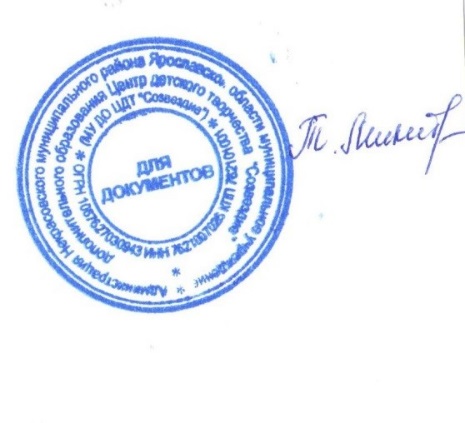 Директор МОУ ДО ЦДТ «Созвездие»________________ Т.В. Микитюк«01» сентября 2015 годаПоложениео Методическом Совете МОУ ДО Центра детского творчества «Созвездие»р.п. Некрасовское, 2015 год1. Общие положения1.1. Методический совет Центра (далее МСЦ) является постоянно действующим коллегиальным органом самоуправления Центра. 1.2. В состав Методического Совета Центра входят педагогические работники Центра. Председателем МСЦ является директор Центра. Для выполнения организационной работы и ведения делопроизводства  назначается секретарь Методического Совета. Методический совет в своей работе руководствуется действующим законом «Об образовании», нормативными правовыми актами Министерства образования и науки Российской Федерации, Постановлениями Правительства Ярославской области, Распоряжениями Управления образования, приказами директора Центра.2. Основные направления деятельности2.1.  Основным направлением деятельности  Методического совета Центра  является совершенствование научно-методической работы:Определение приоритетных направлений развития методической работы;Научное, методическое и информационное сопровождение методических объединений, рабочих и творческих групп.Прогнозирование, планирование и организация повышения квалификации педагогов дополнительного образования.Проектирование и анализ  дополнительных образовательных программ.Поддержка педагогических достижений, изучение и оценка результативности педагогического опыта.Определение приоритетных направлений инновационной деятельности: экспертное сопровождение и мониторинговое состояние образовательного пространства.Подготовка предложений по разработке и развитию системы мониторинга качества учебного процесса, методического сопровождения. 3. Функции и решаемые вопросыСамостоятельно осуществляет образовательный процесс в соответствии с Уставом учреждения. Участвует в разработке Устава Центра, вносит в него изменения и дополненияОрганизует, обеспечивает и совершенствует методическое сопровождение образовательного процесса в районе. Проводит анализ результатов.Разрабатывает и принимает дополнительные образовательные программы, перспективные планы методического сопровождения.Координирует работу методических объединений. Содействует деятельности педагогов, проблемных и творческих групп.Анализирует методическую работу  и  разрабатывает рекомендации по различным направлениям.Содействует Администрации района  в проведении аттестации педагогических кадров.Участвует в разработке Правил внутреннего распорядка, иных локальных актов.Обеспечивает контроль за техническим состоянием фонда кино-видео-аудио-медиапособиями.4. Права и обязанности4.1.  Методический совет имеет право:вносить предложения о совершенствовании работы методических объединений Центра;привлекать к своей работе в качестве экспертов и консультантов профессорско-преподавательский состав и других должностных лиц;вносить администрации Центра предложения по корректировке, совершенствованию учебной  и  научно-методической работы.4.2. Члены Методического совета Центра обязаны:регулярно присутствовать на заседаниях Методического совета;активно участвовать в его работе, содействуя решению задач Методического совета; четко и в установленные сроки выполнять решения и поручения Методического совета и его председателя.5. Организация и порядок работыРабота Методического Совета осуществляется на основе плана, составляемого  на учебный год. План работы обсуждается на заседании Методического Совета и утверждается его председателем.Методический Совет в случае необходимости может создавать временные рабочие коллективы для решения конкретных задач. К деятельности временных рабочих коллективов могут привлекаться сотрудники образовательных учреждений, специалисты области образования, воспитания, социальной защиты и др.Заседания Методического Совета проводятся 1 раз в три месяца, по мере необходимости чаще.Методический Совет считается действующим, если на его заседании присутствует более 50% от общего числа членов Методического Совета.Материалы по рассматриваемым вопросам представляются секретарю Методического Совета за 10 дней до заседания.5.5.	Решения Методического Совета принимаются открытым голосованием простым большинством голосов.5.6.  Методический Совет имеет следующую документацию:список членов Методического Совета;план работы на учебный год;протоколы заседаний.5.7.	Председатель Методического Совета:осуществляет руководство деятельностью Методического Совета и несет ответственность за все стороны его работы; председательствует на заседаниях Методического Совета;контролирует ведение необходимой документации по вопросам, входящим в сферу деятельности Методического Совета.5.8.	Секретарь Методического Совета:формирует материалы для проведения заседаний;оповещает членов  Методического Совета о дате проведения и повестке дня заседания;оформляет протоколы заседаний;направляет  материалы  решений  Методического  Совета  всем  заинтересованным службам, лицам.